This Position Description forms part of the performance management framework for the Strategic Partnerships Manager position.  As the successful applicant, you are required to sign and date this Position Description to demonstrate your commitment to fulfil this role in accordance with the key result areas outlined above.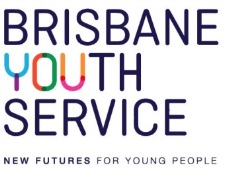                                    POSITION DESCRIPTION                                   POSITION DESCRIPTION                                   POSITION DESCRIPTION                                   POSITION DESCRIPTION                                   POSITION DESCRIPTION                                   POSITION DESCRIPTIONPosition title:Position title:Strategic Partnerships ManagerStrategic Partnerships ManagerStrategic Partnerships ManagerStrategic Partnerships ManagerStrategic Partnerships ManagerProgram/Team:Program/Team:Corporate and AdministrationCorporate and AdministrationCorporate and AdministrationCorporate and AdministrationCorporate and AdministrationEmployment type & hoursEmployment type & hoursContract for 2 years - full time (76 hours / fortnight)Contract for 2 years - full time (76 hours / fortnight)Contract for 2 years - full time (76 hours / fortnight)Contract for 2 years - full time (76 hours / fortnight)Contract for 2 years - full time (76 hours / fortnight)Employment AwardEmployment AwardSocial, Community, Home Care and Disability Services Award 2010 (SCHADS)Social, Community, Home Care and Disability Services Award 2010 (SCHADS)Remuneration:Remuneration:$85,000 per annumOther benefitsOther benefitsGenerous salary packaging arrangements available Generous salary packaging arrangements available Generous salary packaging arrangements available Generous salary packaging arrangements available Generous salary packaging arrangements available Working from: Working from: Fortitude ValleyFortitude ValleyFortitude ValleyFortitude ValleyFortitude ValleyReporting relationships:Reporting relationships:Reports to the Chief Operations OfficerReports to the Chief Operations OfficerReports to the Chief Operations OfficerReports to the Chief Operations OfficerReports to the Chief Operations OfficerQualifying period:Qualifying period:6 monthsLast review of PD:Last review of PD:May 2017May 2017Primary purpose of position:Primary purpose of position:The purpose of this position is to develop, foster and grow strategic relationships with corporate and philanthropic partners, donors and sponsors to support Brisbane Youth Service’s growth and sustainability. The purpose of this position is to develop, foster and grow strategic relationships with corporate and philanthropic partners, donors and sponsors to support Brisbane Youth Service’s growth and sustainability. The purpose of this position is to develop, foster and grow strategic relationships with corporate and philanthropic partners, donors and sponsors to support Brisbane Youth Service’s growth and sustainability. The purpose of this position is to develop, foster and grow strategic relationships with corporate and philanthropic partners, donors and sponsors to support Brisbane Youth Service’s growth and sustainability. The purpose of this position is to develop, foster and grow strategic relationships with corporate and philanthropic partners, donors and sponsors to support Brisbane Youth Service’s growth and sustainability. KEY SELECTION CRITERIA - Applicants shall be assessed against these selection criteria.  Applicants need to provide written responses to each criterion. Responses to all criteria are to no exceed four (4) pages in total.  Where possible provide examples of how you meet each criterion.KEY SELECTION CRITERIA - Applicants shall be assessed against these selection criteria.  Applicants need to provide written responses to each criterion. Responses to all criteria are to no exceed four (4) pages in total.  Where possible provide examples of how you meet each criterion.KEY SELECTION CRITERIA - Applicants shall be assessed against these selection criteria.  Applicants need to provide written responses to each criterion. Responses to all criteria are to no exceed four (4) pages in total.  Where possible provide examples of how you meet each criterion.KEY SELECTION CRITERIA - Applicants shall be assessed against these selection criteria.  Applicants need to provide written responses to each criterion. Responses to all criteria are to no exceed four (4) pages in total.  Where possible provide examples of how you meet each criterion.KEY SELECTION CRITERIA - Applicants shall be assessed against these selection criteria.  Applicants need to provide written responses to each criterion. Responses to all criteria are to no exceed four (4) pages in total.  Where possible provide examples of how you meet each criterion.KEY SELECTION CRITERIA - Applicants shall be assessed against these selection criteria.  Applicants need to provide written responses to each criterion. Responses to all criteria are to no exceed four (4) pages in total.  Where possible provide examples of how you meet each criterion.KEY SELECTION CRITERIA - Applicants shall be assessed against these selection criteria.  Applicants need to provide written responses to each criterion. Responses to all criteria are to no exceed four (4) pages in total.  Where possible provide examples of how you meet each criterion.Strong communication skills, including effective and persuasive verbal and written communication with the ability to influence stakeholders and build rapport.Demonstrated experience in engaging with a broad section of the community to build a philanthropic investment platform that supports sustainability and growth.Demonstrated success in effective donor identification, engagement, support and retention.Demonstrated skills in managing CRM software used in fundraising and donor management.A demonstrated ability to leverage volunteer involvement and to manage and supervise volunteers.Strong communication skills, including effective and persuasive verbal and written communication with the ability to influence stakeholders and build rapport.Demonstrated experience in engaging with a broad section of the community to build a philanthropic investment platform that supports sustainability and growth.Demonstrated success in effective donor identification, engagement, support and retention.Demonstrated skills in managing CRM software used in fundraising and donor management.A demonstrated ability to leverage volunteer involvement and to manage and supervise volunteers.Strong communication skills, including effective and persuasive verbal and written communication with the ability to influence stakeholders and build rapport.Demonstrated experience in engaging with a broad section of the community to build a philanthropic investment platform that supports sustainability and growth.Demonstrated success in effective donor identification, engagement, support and retention.Demonstrated skills in managing CRM software used in fundraising and donor management.A demonstrated ability to leverage volunteer involvement and to manage and supervise volunteers.Strong communication skills, including effective and persuasive verbal and written communication with the ability to influence stakeholders and build rapport.Demonstrated experience in engaging with a broad section of the community to build a philanthropic investment platform that supports sustainability and growth.Demonstrated success in effective donor identification, engagement, support and retention.Demonstrated skills in managing CRM software used in fundraising and donor management.A demonstrated ability to leverage volunteer involvement and to manage and supervise volunteers.Strong communication skills, including effective and persuasive verbal and written communication with the ability to influence stakeholders and build rapport.Demonstrated experience in engaging with a broad section of the community to build a philanthropic investment platform that supports sustainability and growth.Demonstrated success in effective donor identification, engagement, support and retention.Demonstrated skills in managing CRM software used in fundraising and donor management.A demonstrated ability to leverage volunteer involvement and to manage and supervise volunteers.Strong communication skills, including effective and persuasive verbal and written communication with the ability to influence stakeholders and build rapport.Demonstrated experience in engaging with a broad section of the community to build a philanthropic investment platform that supports sustainability and growth.Demonstrated success in effective donor identification, engagement, support and retention.Demonstrated skills in managing CRM software used in fundraising and donor management.A demonstrated ability to leverage volunteer involvement and to manage and supervise volunteers.Strong communication skills, including effective and persuasive verbal and written communication with the ability to influence stakeholders and build rapport.Demonstrated experience in engaging with a broad section of the community to build a philanthropic investment platform that supports sustainability and growth.Demonstrated success in effective donor identification, engagement, support and retention.Demonstrated skills in managing CRM software used in fundraising and donor management.A demonstrated ability to leverage volunteer involvement and to manage and supervise volunteers.OTHER CRITERIA AND EXPECTED EXPERIENCE AND ATTRIBUTES – Applicants should provide evidence of how well they meet the requirements below, either in their resume or within responses to the criteria.OTHER CRITERIA AND EXPECTED EXPERIENCE AND ATTRIBUTES – Applicants should provide evidence of how well they meet the requirements below, either in their resume or within responses to the criteria.OTHER CRITERIA AND EXPECTED EXPERIENCE AND ATTRIBUTES – Applicants should provide evidence of how well they meet the requirements below, either in their resume or within responses to the criteria.OTHER CRITERIA AND EXPECTED EXPERIENCE AND ATTRIBUTES – Applicants should provide evidence of how well they meet the requirements below, either in their resume or within responses to the criteria.OTHER CRITERIA AND EXPECTED EXPERIENCE AND ATTRIBUTES – Applicants should provide evidence of how well they meet the requirements below, either in their resume or within responses to the criteria.OTHER CRITERIA AND EXPECTED EXPERIENCE AND ATTRIBUTES – Applicants should provide evidence of how well they meet the requirements below, either in their resume or within responses to the criteria.OTHER CRITERIA AND EXPECTED EXPERIENCE AND ATTRIBUTES – Applicants should provide evidence of how well they meet the requirements below, either in their resume or within responses to the criteria.Education,
Qualifications,References A minimum of an undergraduate tertiary qualification in Business Management, Philanthropy, Public Relations or demonstrated substantial experience in similar fieldsA current driver’s licence A current Blue Card or willingness to acquire a Blue CardMembership of professional association(s) E.G. Fundraising Institute of Australia is desirable Three relevant references, including current or most recent managerA minimum of an undergraduate tertiary qualification in Business Management, Philanthropy, Public Relations or demonstrated substantial experience in similar fieldsA current driver’s licence A current Blue Card or willingness to acquire a Blue CardMembership of professional association(s) E.G. Fundraising Institute of Australia is desirable Three relevant references, including current or most recent managerA minimum of an undergraduate tertiary qualification in Business Management, Philanthropy, Public Relations or demonstrated substantial experience in similar fieldsA current driver’s licence A current Blue Card or willingness to acquire a Blue CardMembership of professional association(s) E.G. Fundraising Institute of Australia is desirable Three relevant references, including current or most recent managerA minimum of an undergraduate tertiary qualification in Business Management, Philanthropy, Public Relations or demonstrated substantial experience in similar fieldsA current driver’s licence A current Blue Card or willingness to acquire a Blue CardMembership of professional association(s) E.G. Fundraising Institute of Australia is desirable Three relevant references, including current or most recent managerA minimum of an undergraduate tertiary qualification in Business Management, Philanthropy, Public Relations or demonstrated substantial experience in similar fieldsA current driver’s licence A current Blue Card or willingness to acquire a Blue CardMembership of professional association(s) E.G. Fundraising Institute of Australia is desirable Three relevant references, including current or most recent managerA minimum of an undergraduate tertiary qualification in Business Management, Philanthropy, Public Relations or demonstrated substantial experience in similar fieldsA current driver’s licence A current Blue Card or willingness to acquire a Blue CardMembership of professional association(s) E.G. Fundraising Institute of Australia is desirable Three relevant references, including current or most recent managerExperienceDemonstrated experience in a similar role within the corporate or community sectorDemonstrated high level of success in building strategic partnerships to generate investment across a range of community segments, including corporate investors, donors, philanthropic trusts and fundsExperience in working with communications and marketing professionals to develop mature collateral and resources that promote organisational goalsExperience in public speaking and delivering targeted pitches to potential corporate investors, donors and sponsorsDemonstrated success in acquiring grants and sponsorships through philanthropic trusts and funds or through private investmentDemonstrated experience in a similar role within the corporate or community sectorDemonstrated high level of success in building strategic partnerships to generate investment across a range of community segments, including corporate investors, donors, philanthropic trusts and fundsExperience in working with communications and marketing professionals to develop mature collateral and resources that promote organisational goalsExperience in public speaking and delivering targeted pitches to potential corporate investors, donors and sponsorsDemonstrated success in acquiring grants and sponsorships through philanthropic trusts and funds or through private investmentDemonstrated experience in a similar role within the corporate or community sectorDemonstrated high level of success in building strategic partnerships to generate investment across a range of community segments, including corporate investors, donors, philanthropic trusts and fundsExperience in working with communications and marketing professionals to develop mature collateral and resources that promote organisational goalsExperience in public speaking and delivering targeted pitches to potential corporate investors, donors and sponsorsDemonstrated success in acquiring grants and sponsorships through philanthropic trusts and funds or through private investmentDemonstrated experience in a similar role within the corporate or community sectorDemonstrated high level of success in building strategic partnerships to generate investment across a range of community segments, including corporate investors, donors, philanthropic trusts and fundsExperience in working with communications and marketing professionals to develop mature collateral and resources that promote organisational goalsExperience in public speaking and delivering targeted pitches to potential corporate investors, donors and sponsorsDemonstrated success in acquiring grants and sponsorships through philanthropic trusts and funds or through private investmentDemonstrated experience in a similar role within the corporate or community sectorDemonstrated high level of success in building strategic partnerships to generate investment across a range of community segments, including corporate investors, donors, philanthropic trusts and fundsExperience in working with communications and marketing professionals to develop mature collateral and resources that promote organisational goalsExperience in public speaking and delivering targeted pitches to potential corporate investors, donors and sponsorsDemonstrated success in acquiring grants and sponsorships through philanthropic trusts and funds or through private investmentDemonstrated experience in a similar role within the corporate or community sectorDemonstrated high level of success in building strategic partnerships to generate investment across a range of community segments, including corporate investors, donors, philanthropic trusts and fundsExperience in working with communications and marketing professionals to develop mature collateral and resources that promote organisational goalsExperience in public speaking and delivering targeted pitches to potential corporate investors, donors and sponsorsDemonstrated success in acquiring grants and sponsorships through philanthropic trusts and funds or through private investmentAttributesPersonal drive and integrityAbility to work autonomously, with high levels of discretion and perform under pressure Well organised with the ability to prioritise and execute tasks and strategies within agreed timeframesMature consultative and collaborative working attitude and approachStrong existing networks and partnerships in the private, corporate, media and community sectors at senior levelsCommitment to a learning culture and ongoing professional developmentCommitment to BYS vision, objectives and strategies.Personal drive and integrityAbility to work autonomously, with high levels of discretion and perform under pressure Well organised with the ability to prioritise and execute tasks and strategies within agreed timeframesMature consultative and collaborative working attitude and approachStrong existing networks and partnerships in the private, corporate, media and community sectors at senior levelsCommitment to a learning culture and ongoing professional developmentCommitment to BYS vision, objectives and strategies.Personal drive and integrityAbility to work autonomously, with high levels of discretion and perform under pressure Well organised with the ability to prioritise and execute tasks and strategies within agreed timeframesMature consultative and collaborative working attitude and approachStrong existing networks and partnerships in the private, corporate, media and community sectors at senior levelsCommitment to a learning culture and ongoing professional developmentCommitment to BYS vision, objectives and strategies.Personal drive and integrityAbility to work autonomously, with high levels of discretion and perform under pressure Well organised with the ability to prioritise and execute tasks and strategies within agreed timeframesMature consultative and collaborative working attitude and approachStrong existing networks and partnerships in the private, corporate, media and community sectors at senior levelsCommitment to a learning culture and ongoing professional developmentCommitment to BYS vision, objectives and strategies.Personal drive and integrityAbility to work autonomously, with high levels of discretion and perform under pressure Well organised with the ability to prioritise and execute tasks and strategies within agreed timeframesMature consultative and collaborative working attitude and approachStrong existing networks and partnerships in the private, corporate, media and community sectors at senior levelsCommitment to a learning culture and ongoing professional developmentCommitment to BYS vision, objectives and strategies.Personal drive and integrityAbility to work autonomously, with high levels of discretion and perform under pressure Well organised with the ability to prioritise and execute tasks and strategies within agreed timeframesMature consultative and collaborative working attitude and approachStrong existing networks and partnerships in the private, corporate, media and community sectors at senior levelsCommitment to a learning culture and ongoing professional developmentCommitment to BYS vision, objectives and strategies.KEY RESULT AREAS - Role and responsibilitiesKEY RESULT AREAS - Role and responsibilitiesKEY RESULT AREAS - Role and responsibilitiesKEY RESULT AREAS - Role and responsibilitiesKEY RESULT AREAS - Role and responsibilitiesKEY RESULT AREAS - Role and responsibilitiesKEY RESULT AREAS - Role and responsibilitiesPlanning and corporate prospectingDevelop and implement a strategic partnership plan and report against the plan to the Board and Executive ManagementIdentify and track relevant funding opportunities through advance intelligence gathering, partner relationships and other available resources and provide options to executive managementResearch and prospect for potential partners and sponsors including companies, philanthropic trusts and foundations, potential major donors, service clubs and organisations, and other income generating sourcesDevelop targeted partnership approaches and bids and in collaboration with the CEO or the COO pitch them to corporations to gain financial support Manage a portfolio of corporate relationships, maximising engagement and revenue opportunities and ensuring relationships are mutually beneficialDevelop and implement a strategic partnership plan and report against the plan to the Board and Executive ManagementIdentify and track relevant funding opportunities through advance intelligence gathering, partner relationships and other available resources and provide options to executive managementResearch and prospect for potential partners and sponsors including companies, philanthropic trusts and foundations, potential major donors, service clubs and organisations, and other income generating sourcesDevelop targeted partnership approaches and bids and in collaboration with the CEO or the COO pitch them to corporations to gain financial support Manage a portfolio of corporate relationships, maximising engagement and revenue opportunities and ensuring relationships are mutually beneficialDevelop and implement a strategic partnership plan and report against the plan to the Board and Executive ManagementIdentify and track relevant funding opportunities through advance intelligence gathering, partner relationships and other available resources and provide options to executive managementResearch and prospect for potential partners and sponsors including companies, philanthropic trusts and foundations, potential major donors, service clubs and organisations, and other income generating sourcesDevelop targeted partnership approaches and bids and in collaboration with the CEO or the COO pitch them to corporations to gain financial support Manage a portfolio of corporate relationships, maximising engagement and revenue opportunities and ensuring relationships are mutually beneficialDevelop and implement a strategic partnership plan and report against the plan to the Board and Executive ManagementIdentify and track relevant funding opportunities through advance intelligence gathering, partner relationships and other available resources and provide options to executive managementResearch and prospect for potential partners and sponsors including companies, philanthropic trusts and foundations, potential major donors, service clubs and organisations, and other income generating sourcesDevelop targeted partnership approaches and bids and in collaboration with the CEO or the COO pitch them to corporations to gain financial support Manage a portfolio of corporate relationships, maximising engagement and revenue opportunities and ensuring relationships are mutually beneficialDevelop and implement a strategic partnership plan and report against the plan to the Board and Executive ManagementIdentify and track relevant funding opportunities through advance intelligence gathering, partner relationships and other available resources and provide options to executive managementResearch and prospect for potential partners and sponsors including companies, philanthropic trusts and foundations, potential major donors, service clubs and organisations, and other income generating sourcesDevelop targeted partnership approaches and bids and in collaboration with the CEO or the COO pitch them to corporations to gain financial support Manage a portfolio of corporate relationships, maximising engagement and revenue opportunities and ensuring relationships are mutually beneficialDevelop and implement a strategic partnership plan and report against the plan to the Board and Executive ManagementIdentify and track relevant funding opportunities through advance intelligence gathering, partner relationships and other available resources and provide options to executive managementResearch and prospect for potential partners and sponsors including companies, philanthropic trusts and foundations, potential major donors, service clubs and organisations, and other income generating sourcesDevelop targeted partnership approaches and bids and in collaboration with the CEO or the COO pitch them to corporations to gain financial support Manage a portfolio of corporate relationships, maximising engagement and revenue opportunities and ensuring relationships are mutually beneficialDonor development, support and maintenanceNetwork and develop new partnerships and relationships through effective network development and sponsorship and donor engagement strategiesMaintain and nurture existing partnerships and donorsPromote BYS to inform and foster partnerships, sponsorships and investment In collaboration with the Communications and Marketing Manager develop high quality marketing collateral and utilise EDMs, social media and other strategies to reach target audiencesRepresent Brisbane Youth Service at functions, activities and promotions as requiredNetwork and develop new partnerships and relationships through effective network development and sponsorship and donor engagement strategiesMaintain and nurture existing partnerships and donorsPromote BYS to inform and foster partnerships, sponsorships and investment In collaboration with the Communications and Marketing Manager develop high quality marketing collateral and utilise EDMs, social media and other strategies to reach target audiencesRepresent Brisbane Youth Service at functions, activities and promotions as requiredNetwork and develop new partnerships and relationships through effective network development and sponsorship and donor engagement strategiesMaintain and nurture existing partnerships and donorsPromote BYS to inform and foster partnerships, sponsorships and investment In collaboration with the Communications and Marketing Manager develop high quality marketing collateral and utilise EDMs, social media and other strategies to reach target audiencesRepresent Brisbane Youth Service at functions, activities and promotions as requiredNetwork and develop new partnerships and relationships through effective network development and sponsorship and donor engagement strategiesMaintain and nurture existing partnerships and donorsPromote BYS to inform and foster partnerships, sponsorships and investment In collaboration with the Communications and Marketing Manager develop high quality marketing collateral and utilise EDMs, social media and other strategies to reach target audiencesRepresent Brisbane Youth Service at functions, activities and promotions as requiredNetwork and develop new partnerships and relationships through effective network development and sponsorship and donor engagement strategiesMaintain and nurture existing partnerships and donorsPromote BYS to inform and foster partnerships, sponsorships and investment In collaboration with the Communications and Marketing Manager develop high quality marketing collateral and utilise EDMs, social media and other strategies to reach target audiencesRepresent Brisbane Youth Service at functions, activities and promotions as requiredNetwork and develop new partnerships and relationships through effective network development and sponsorship and donor engagement strategiesMaintain and nurture existing partnerships and donorsPromote BYS to inform and foster partnerships, sponsorships and investment In collaboration with the Communications and Marketing Manager develop high quality marketing collateral and utilise EDMs, social media and other strategies to reach target audiencesRepresent Brisbane Youth Service at functions, activities and promotions as requiredManagement Meet financial targets set by the Board Manage the internal budget and provide monthly reports on the financial performance, revenue growth and partnership development activitiesPlan and oversee special events, focusing on commercial outcomes to achieve revenue goals, and complement the marketing focus and increase brand awarenessManage the fundraising CRM system to ensure accurate recording and reportingUndertake any other tasks as requiredMeet financial targets set by the Board Manage the internal budget and provide monthly reports on the financial performance, revenue growth and partnership development activitiesPlan and oversee special events, focusing on commercial outcomes to achieve revenue goals, and complement the marketing focus and increase brand awarenessManage the fundraising CRM system to ensure accurate recording and reportingUndertake any other tasks as requiredMeet financial targets set by the Board Manage the internal budget and provide monthly reports on the financial performance, revenue growth and partnership development activitiesPlan and oversee special events, focusing on commercial outcomes to achieve revenue goals, and complement the marketing focus and increase brand awarenessManage the fundraising CRM system to ensure accurate recording and reportingUndertake any other tasks as requiredMeet financial targets set by the Board Manage the internal budget and provide monthly reports on the financial performance, revenue growth and partnership development activitiesPlan and oversee special events, focusing on commercial outcomes to achieve revenue goals, and complement the marketing focus and increase brand awarenessManage the fundraising CRM system to ensure accurate recording and reportingUndertake any other tasks as requiredMeet financial targets set by the Board Manage the internal budget and provide monthly reports on the financial performance, revenue growth and partnership development activitiesPlan and oversee special events, focusing on commercial outcomes to achieve revenue goals, and complement the marketing focus and increase brand awarenessManage the fundraising CRM system to ensure accurate recording and reportingUndertake any other tasks as requiredMeet financial targets set by the Board Manage the internal budget and provide monthly reports on the financial performance, revenue growth and partnership development activitiesPlan and oversee special events, focusing on commercial outcomes to achieve revenue goals, and complement the marketing focus and increase brand awarenessManage the fundraising CRM system to ensure accurate recording and reportingUndertake any other tasks as requiredPeople and CultureLead a small team to ensure goals and strategies are metUndertake volunteer management responsibilities across the organisationProvide professional development for staff in relationship management and stakeholder engagement Participate in training and professional development opportunities to address learning needsAttend regular supervision and performance reviews with the Chief Operations Officer to monitor the delivery of agreed strategies.Participate as a collaborative and supportive team member, contributing to the overall effectiveness of the team and organisationLead a small team to ensure goals and strategies are metUndertake volunteer management responsibilities across the organisationProvide professional development for staff in relationship management and stakeholder engagement Participate in training and professional development opportunities to address learning needsAttend regular supervision and performance reviews with the Chief Operations Officer to monitor the delivery of agreed strategies.Participate as a collaborative and supportive team member, contributing to the overall effectiveness of the team and organisationLead a small team to ensure goals and strategies are metUndertake volunteer management responsibilities across the organisationProvide professional development for staff in relationship management and stakeholder engagement Participate in training and professional development opportunities to address learning needsAttend regular supervision and performance reviews with the Chief Operations Officer to monitor the delivery of agreed strategies.Participate as a collaborative and supportive team member, contributing to the overall effectiveness of the team and organisationLead a small team to ensure goals and strategies are metUndertake volunteer management responsibilities across the organisationProvide professional development for staff in relationship management and stakeholder engagement Participate in training and professional development opportunities to address learning needsAttend regular supervision and performance reviews with the Chief Operations Officer to monitor the delivery of agreed strategies.Participate as a collaborative and supportive team member, contributing to the overall effectiveness of the team and organisationLead a small team to ensure goals and strategies are metUndertake volunteer management responsibilities across the organisationProvide professional development for staff in relationship management and stakeholder engagement Participate in training and professional development opportunities to address learning needsAttend regular supervision and performance reviews with the Chief Operations Officer to monitor the delivery of agreed strategies.Participate as a collaborative and supportive team member, contributing to the overall effectiveness of the team and organisationLead a small team to ensure goals and strategies are metUndertake volunteer management responsibilities across the organisationProvide professional development for staff in relationship management and stakeholder engagement Participate in training and professional development opportunities to address learning needsAttend regular supervision and performance reviews with the Chief Operations Officer to monitor the delivery of agreed strategies.Participate as a collaborative and supportive team member, contributing to the overall effectiveness of the team and organisationEmployee Name:Signature:Date:Managers Name:Signature:Date: